7e édition du Grand Nettoyage de Printemps :Bloquez les dates !Les 25, 26, 27 et 28 mars prochains se déroulera la 7e édition du Grand Nettoyage de Printemps ! A l’approche des beaux jours, ce rendez-vous désormais incontournable mobilise des dizaines de milliers de Wallons désireux de donner un coup d’éclat à leur rue, leur quartier, un parc ou un chemin de promenade en ramassant les déchets abandonnés qu’ils y trouvent ! Et c’est indéniable, l’envie d’agir des citoyens pour l’amélioration de leur cadre de vie est importante et se manifeste notamment sur les réseaux sociaux où chacun fait preuve de créativité en se lançant divers challenges !Dans le contexte sanitaire particulier que nous connaissons, une participation en petits groupes est préconisée (max. 10 pers.). Les précautions à respecter sont rappelées lors de l’inscription de l’équipe sur le site internet de Be WaPP. Privées de participation en septembre 2020, les écoles sont à nouveau invitées à s’inscrire à cette nouvelle édition, tout en respectant les mesures de précaution.Ces circonstances ne freinent pas l’enthousiasme de la commune de/d’ ………………………………………………… qui s’associe à nouveau au Grand Nettoyage de Printemps afin d’en faire, cette fois encore, l’événement citoyen le plus mobilisateur de l’année en Wallonie. Dans une optique de développement durable, il est recommandé aux participants des éditions précédentes de réutiliser le matériel qu’ils possèdent encore (gilets, gants, sacs…) et de ne recommander que ce dont ils ont réellement besoin. Pour les nouveaux participants, un kit de nettoyage composé d’une paire de gants, d’un gilet fluorescent et de sacs poubelles sera fourni gratuitement afin de rejoindre le mouvement lancé en 2015. Rendez-vous dès le 1er février sur bewapp.be pour compléter votre formulaire d’inscription. Cette inscription en ligne vous permettra non seulement de définir votre parcours mais également de commander le matériel nécessaire pour vous et votre équipe. Votre commune sera automatiquement informée de votre inscription et vous recontactera afin d’organiser le ramassage de vos sacs de déchets . Pour les personne inscrites ou ayant participé en 2020 et les Ambassadeurs de la Propreté actifs toute l’année, une procédure d’inscription simplifiée sera mise en place dès le 18 janvier. La clôture des inscriptions est fixée au 15 mars. Pour plus d’informations :www.bewapp.be gnp@bewapp.be        facebook.com/bewapp.asbl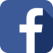 